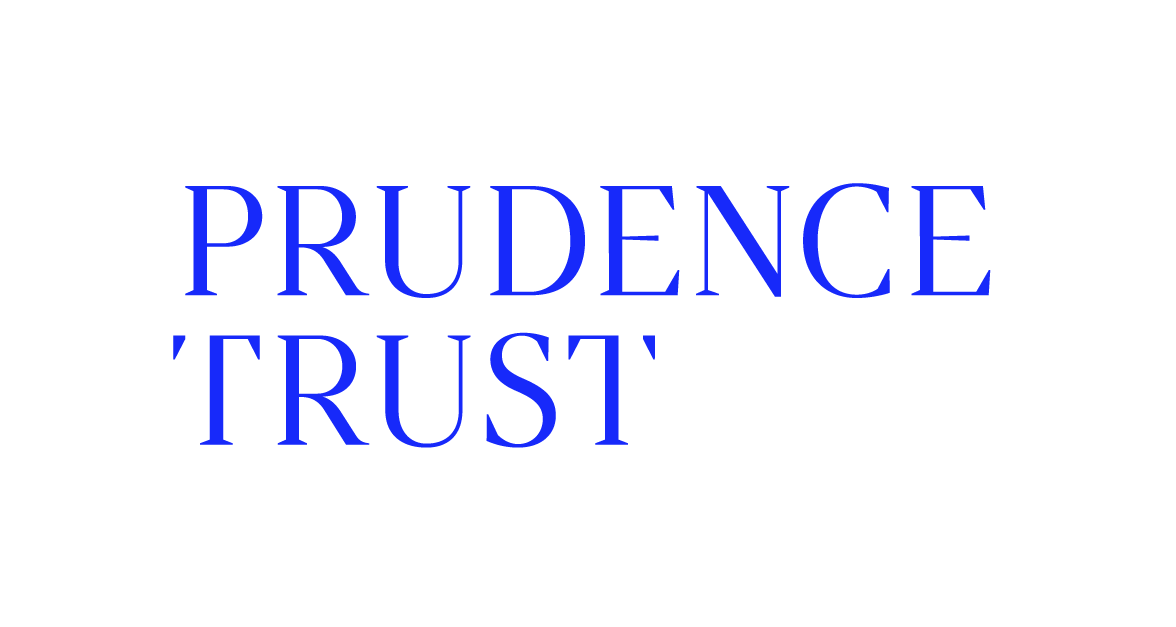 WHAT’S WORKING FUNDING OPPORTUNITY  EXPRESSION OF INTEREST formThank you for your interest in the Prudence Trust’s funding opportunity, “What’s Working for Young People’s Mental Health?” Please read the information on our website before completing your application. Applications should be submitted via our online form but you can use this Word document for planning your answers. If you have any problems with your application, contact us at grants@theprudencetrust.orgPRIMARY contact informationABOUT your organisationyour proposal Financial details First NameLast NameJob Title Email Telephone Organisation nameWebsiteThis funding is only available to UK registered charities or a registered Community Interest Company, limited by guarantee. Please provide your registration number(s).This funding is only available to UK registered charities or a registered Community Interest Company, limited by guarantee. Please provide your registration number(s).This funding is only available to UK registered charities or a registered Community Interest Company, limited by guarantee. Please provide your registration number(s).Charity NumberCompany NumberThis funding is only available to organisations with an annual income of £250k or more. What was your total income for the previous financial year? ££This funding is only available to organisations who focus on youth mental health. 
What does your organisation do and how does it help young people (11-25) and their mental health? (150 words max)This funding is only available to organisations who focus on youth mental health. 
What does your organisation do and how does it help young people (11-25) and their mental health? (150 words max)This funding is only available to organisations who focus on youth mental health. 
What does your organisation do and how does it help young people (11-25) and their mental health? (150 words max)This funding is to help organisations understand something about their existing services or strategy better, so that they can improve or transform what they do. What do you want to know? Why do you want to know and how will knowing help you to improve or transform your organisation or services? (300 words max)At the end of the evaluation project, you should have at least one clear output e.g. impact report, evaluation framework, theory of change. What do you expect your output(s) to be? (50 words max)Estimated project cost £How much are you seeking from the Prudence Trust towards this project?£How long is this project likely to take (years, months)? If you have a preferred start date for this project, please tell us when this is 